.Intro 28 counts (approx 14 seconds), start on “I look at you...”[1-8]		Fwd L. Touch R. Back R. Touch L. Side L. Touch R. Side R. Touch L[9-16]		Side L. R behind. Quarter L fwd L. Step R. Tap L heel. Step on L. Tap R heel. Step on RBeg, Steal or Borrow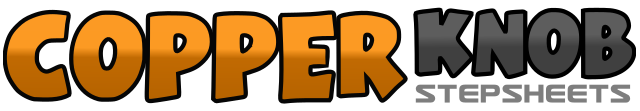 .......Count:16Wall:4Level:Absolute Beginner.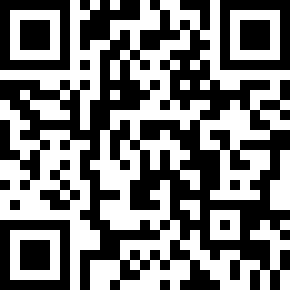 Choreographer:Andrew Palmer (UK) & Sheila Palmer (UK) - May 2012Andrew Palmer (UK) & Sheila Palmer (UK) - May 2012Andrew Palmer (UK) & Sheila Palmer (UK) - May 2012Andrew Palmer (UK) & Sheila Palmer (UK) - May 2012Andrew Palmer (UK) & Sheila Palmer (UK) - May 2012.Music:Beg, Steal or Borrow - The New Seekers : (CD: The Very Best of - iTunes)Beg, Steal or Borrow - The New Seekers : (CD: The Very Best of - iTunes)Beg, Steal or Borrow - The New Seekers : (CD: The Very Best of - iTunes)Beg, Steal or Borrow - The New Seekers : (CD: The Very Best of - iTunes)Beg, Steal or Borrow - The New Seekers : (CD: The Very Best of - iTunes)........1-2Step forward on left, touch right beside left3-4Step back on right, touch left beside right5-6Step left to side, touch right beside left7-8Step right to side, touch left beside right1-2Step left to side, step right behind left3-41/4 turn left (9:00) step forward on left, step right beside left5-6Tap left heel forward, step left beside right7-8Tap right heel forward, step right beside left